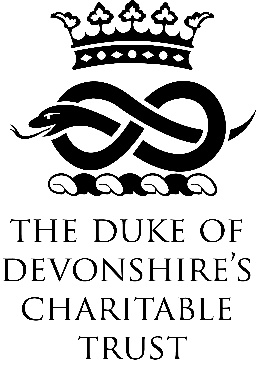 DUKE OF DEVONSHIRE'S CHARITABLE TRUSTAPPLICATION FORMBefore completing this form, please read the guidelines provided to ensure your application is suitable.  Incomplete or inaccurate applications will not be considered.  Do not attach additional support materials or case studies, as these will not be considered.  StatementI certify that the information that I have given in this application is complete and correct to the best of my knowledge.Signed: Date: NAME OF ORGANISATION: GRANT CHEQUE PAYABLE TO: If this is not the organization named in the application we may need to seek references to ensure that the money will be directed appropriately to the project named.CHARITY REGISTRATION NUMBER: Applications will only be accepted from UK registered charities unless the organisation has "exempt" or "expected" status such as churches, hospitals and educational establishments. PROJECT NAME (or whether application is for core costs)APPLICANTS CONTACT DETAILS:     TITLE FIRST NAME        SURNAME  JOB TITLE ADDRESS POSTCODE TEL.NO: E-MAIL ADDRESS WEBSITE (if applicable): Please tick which region you are looking for funding for:(Please note that if you are not within one of the regions of interest to the trust (see guidelines), your application may not be successful). North East Derbyshire  North Yorkshire Eastbourne Other (please specify) CATEGORY OF ORGANISATION (please tick one only)Art s  Community  Education   Environment Youth   Health  Religion  Welfare  Other (please specify) Where did you initially hear about the Duke of Devonshire’s Charitable Trust? (E.g. through your local CVS, searching on Funding Central website, word of mouth etc.)Have you applied for a grant from the Duke of Devonshire's Charitable Trust before?  Please note all unsuccessful applicants are asked to not reapply within at least a 12-month period. Successful applicants are asked to wait 5 years before applying again.YES  (If yes, date of last application)NO Please note all unsuccessful applicants are asked to not reapply within at least a 12-month period. Successful applicants are asked to wait 5 years before applying again.Describe the organisation's structure: Number of staff:  Full time: Part time: Volunteer: Aims of the organisation: Summarise the main purposes of the work to be funded:Outline what will be provided and what you aim to achieve.Explain why your organisation is equipped to carry out the work and how it will do so.Please outline the group of people you wish to support:Please include information such as age group, if you work with both genders and if any of your users would consider themselves to have a disability.How many people are expected to benefit directly from this project?Include only those people who live in the actual area the project works in.How will you review and measure the effectiveness of this project?Please outline the financial plan for the project:Include in your budget anticied expenditure and income for the year and the overall cost of the project. What is your current and proposed fundraising plan:Include funds raised to date (amounts and sources), plans for future fundraising and where you propose to source any shortfall in funding.How much are you requesting from the DDCT?IT IS ESSENTIAL THAT YOU ATTACH YOUR MOST RECENT ACCOUNTSYour application will not be considered without this information